时间、地点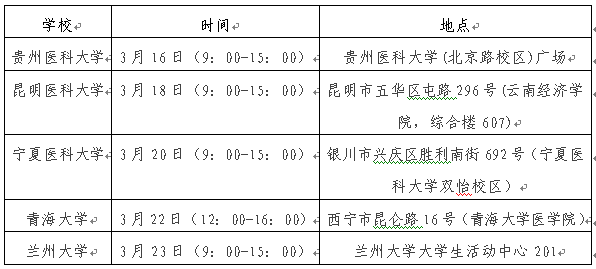 